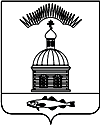 АДМИНИСТРАЦИЯ МУНИЦИПАЛЬНОГО ОБРАЗОВАНИЯГОРОДСКОЕ  ПОСЕЛЕНИЕ ПЕЧЕНГА ПЕЧЕНГСКОГО РАЙОНА МУРМАНСКОЙ ОБЛАСТИПОСТАНОВЛЕНИЕ(ПРОЕКТ)п. ПеченгаВ соответствии со статьей 39.6, статьей 39.7, статьей 39,8 Земельного кодекса Российской Федерации, руководствуясь Порядком управления, распоряжения и использования земельных участков, находящихся в собственности муниципального образования городское поселение Печенга Печенгского района Мурманской области, а также земельных участков, государственная собственность на которые не разграничена, расположенных на территории муниципального образования городское поселение Печенга Печенгского района Мурманской области, утвержденным решением Совета депутатов от 24.04.2015 г. № 60, рассмотрев представленные материалы ООО «Север Кварц», ПОСТАНОВЛЯЮ:Предоставить Обществу с ограниченной ответственностью «Север Кварц», право пользования земельным участком на условиях аренды,  из категории земель – земли промышленности, энергетики, транспорта, связи, радиовещания, телевидения, информатики, земли для обеспечения космической деятельности, земли обороны, безопасности и земли иного специального назначения, с кадастровым номером 51:03:0010102:128, общей площадью 318 098 кв.м., с разрешенным использованием: под производственную деятельность.Отделу земельно имущественных отношений подготовить проект договора аренды земельного участка с кадастровым номером 51:03:0010102:128, сроком с 21.03.2016г. по 01.11.2033г.ООО «Север Кварц» обеспечить государственную регистрацию договора аренды земельного участка с кадастровым номером 51:03:0010102:128 в органах осуществляющих государственную регистрацию прав на недвижимое имущество и сделок с ним.Настоящее Постановление вступает в силу с момента подписания.Настоящее постановление опубликовать (обнародовать),  в соответствии с Порядком опубликования (обнародования) муниципальных правовых актов органов местного самоуправления городского поселения Печенга.Контроль за исполнением настоящего постановления возложить на начальника отдела земельно – имущественных отношений Святенко Ю.С.И.о. главы администрациимуниципального образованиягородское поселение Печенга 	                                                          А.Н. Быстров 					            Согласованно:Юрисконсульт _______________________ Ощепкова М.В.Исп. Святенко. Ю.С.